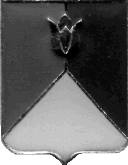 РОССИЙСКАЯ ФЕДЕРАЦИЯ  АДМИНИСТРАЦИЯ КУНАШАКСКОГО МУНИЦИПАЛЬНОГО РАЙОНАЧЕЛЯБИНСКОЙ  ОБЛАСТИПОСТАНОВЛЕНИЕот 19.01.2021 г. № 39В соответствии со статьей 179 Бюджетного кодекса Российской Федерации, Уставом Кунашакского муниципального района ПОСТАНОВЛЯЮ:	1. Внести изменения в муниципальную программу «Энергосбережение на территории  Кунашакского муниципального района Челябинской области на 2021-2023 годы», утвержденную постановлением администрации Кунашакского муниципального района от 25.11.2020г. №1666, согласно приложению.	2. Отделу информационных технологий администрации Кунашакского муниципального района (Ватутин В.Р.) разместить настоящее постановление на официальном сайте администрации Кунашакского муниципального района.	3. Организацию исполнения настоящего постановления возложить на заместителя Главы муниципального района по жилищно-коммунальному хозяйству, строительству и инженерной инфраструктуре – руководителя Управления ЖКХ, строительству и энергообеспечению Мухарамова Р.Я.Глава района                                                                                        С.Н. АминовПлан финансирования на 2021 годРуководитель Управления ЖКХ                                                                         Р.Я. МухарамовО внесении изменений в муниципальную программу  «Энергосбережение на территории Кунашакского муниципального района Челябинской области на 2021-2023 годы»ПРИЛОЖЕНИЕ   к постановлениюГлавы администрацииКунашакского муниципального района от 25.11.2020 г. № 1666(в редакции постановления Главы администрацииКунашакского муниципального района                      от __________ № ____)№НаименованиеСумма ВСЕГО, руб.В том числеВ том числеГРБС№НаименованиеСумма ВСЕГО, руб.Областной бюджет, руб.Местный бюджет, руб.ГРБС1Ремонт котельного оборудования в п. Лесной159 7000159 700УЖКХСЭ2Ремонт насосных станций440 3000440 300УЖКХСЭИтого600 0000600 000